Составлена на основании формы № 6-нк, 																	утвержденнойПриказом Росстата от 07. 08. 2019.																		№ 438																		ГодоваяСВОД ГОДОВЫХ СВЕДЕНИЙОБ ОБЩЕДОСТУПНЫХ (ПУБЛИЧНЫХ) БИБЛИОТЕКАХСИСТЕМЫ МИНКУЛЬТУРЫ РОССИИза  2019 г.Наименование отчитывающейся организации  Муниципальное учреждение  культуры     «Централизованная библиотечная система»    Почтовый адрес                                                     307173,Курская область, г.Железногорск, ул.Октябрьская, 40  (*) - в графе 1 строки 12 проставляется число учреждений, занимающихся библиотечной деятельностью.Должностное лицо, ответственное за предоставление статистическойинформации (лицо, уполномоченное предоставлять статистическуюинформацию от имени юридического лица)						                     _гл. библиотекарь 			                      Цуприкова Елена Ивановна									      (должность)					(ф.и.о.)			                     847148-2-61-11				    «09_» _01 __    2020 год										(номер контактного телефона)		                      (дата составления документа)	Представляют:Сроки представления:1. Министерство культуры Российской Федерации формирует  сводный отчет, составленный на основе форм 6-НК, предоставленных - общедоступными библиотеками, организациями, осуществляющими библиотечную деятельность, подведомственные органам исполнительной власти всех уровней, осуществляющим управление в сфере культуры;1 марта2.  Министерство культуры Российской Федерации  -Росстату30 маяТипы библиотекКод  строкиКоличество библиотекКоличество библиотекКоличество библиотекКоличество библиотекКоличество библиотекКоличество библиотекКоличество библиотекКоличество библиотекКоличество библиотекКоличество библиотекКоличество библиотекКоличество библиотекКоличество библиотекКоличество библиотекКоличество библиотекКоличество библиотекТипы библиотекКод  строкиОбщее число библиотек и библиотек-филиалов на конец отчетного года, всего (*)из них ЦБС и других библиотечных объединенийиз общего числа библиотек (из гр.1)из общего числа библиотек (из гр.1)из общего числа библиотек (из гр.1)из общего числа библиотек (из гр.1)из общего числа библиотек (из гр.1)из общего числа библиотек (из гр.1) имеют помещения по форме пользованияиз общего числа библиотек (из гр.1) имеют помещения по форме пользованияиз общего числа библиотек (из гр.1) имеют помещения по форме пользованияиз общего числа библиотек (из гр.8) имеют помещенияиз общего числа библиотек (из гр.8) имеют помещенияиз общего числа библиотек  (из гр.1) имеютиз общего числа библиотек  (из гр.1) имеютиз общего числа библиотек  (из гр.1) имеютиз общего числа библиотек  (из гр.1) имеютТипы библиотекКод  строкиОбщее число библиотек и библиотек-филиалов на конец отчетного года, всего (*)из них ЦБС и других библиотечных объединенийимеют объекты культурного наследияимеют объекты культурного наследияимеют здания (помещения) доступные для лиц с нарушениями:имеют здания (помещения) доступные для лиц с нарушениями:имеют здания (помещения) доступные для лиц с нарушениями:в оперативном управлениипо договору арендыпрочиетребующие капитального ремонтанаходящиеся в аварийном состояниипункты вне стационарного обслуживания пользователей библиотекипосадочные места для пользователейиз них компьютеризованные посадочные места с возможностью доступа к электронным ресурсам библиотекииз них, с возможностью выхода в Интернет (из гр.15)Типы библиотекКод  строкиОбщее число библиотек и библиотек-филиалов на конец отчетного года, всего (*)из них ЦБС и других библиотечных объединенийфедерального значениярегионального значениязренияслухаопорно-двигательного аппаратав оперативном управлениипо договору арендыпрочиетребующие капитального ремонтанаходящиеся в аварийном состояниипункты вне стационарного обслуживания пользователей библиотекипосадочные места для пользователейиз них компьютеризованные посадочные места с возможностью доступа к электронным ресурсам библиотекииз них, с возможностью выхода в Интернет (из гр.15)А012345678910111213141516Муниципальные общедоступные библиотеки, всего01717461777из них детские0222211222Из общего числа (стр.01) - в сельской местности03хиз них детские04хГосударственные центральные библиотекисубъектов РФ, всего (сумма строк 06, 07, 08, 09, 10)05хв том числе:универсальные научные (публичные)06хдетские07хюношеские08хбиблиотеки для детей и юношества09хбиблиотеки для слепых10хИТОГО по муниципальным библиотекам и государственным центральным библиотекам субъектов РФ  (сумма строк 01 + 05)11717461777Кроме того:Структурные подразделения учреждений, осуществляющие библиотечную деятельность12хТипы библиотекКод строкиКоличество библиотекКоличество библиотекКоличество библиотекКоличество библиотекКоличество библиотекКоличество библиотекКоличество библиотекКоличество библиотекМатериально - техническая базаМатериально - техническая базаМатериально - техническая базаТипы библиотекКод строкииз общего числа библиотек  (из гр.1) имеютиз общего числа библиотек  (из гр.1) имеютиз общего числа библиотек  (из гр.1) имеютиз общего числа библиотек  (из гр.1) имеютиз общего числа библиотек  (из гр.1) имеютиз общего числа библиотек  (из гр.1) имеютиз общего числа библиотек  (из гр.1) имеютиз общего числа библиотек  (из гр.1) имеютПлощадь помещений, тыс.кв.мПлощадь помещений, тыс.кв.мПлощадь помещений, тыс.кв.мТипы библиотекКод строкиавтоматизированные технологииавтоматизированные технологииавтоматизированные технологииавтоматизированные технологииавтоматизированные технологииспециализированное оборудование для инвалидовтранспортные средстваиз них - специализированные транспортные средства  ( из гр. 23)Общая площадь помещенийиз нееиз нееТипы библиотекКод строкиобработки поступлений и ведения электронного каталогаорганизации и учета выдачи фондов (книговыдача)организации и учета доступа посетителей (обслуживание)учета документов библиотечного фонда (учет фонда)для оцифровки фондаспециализированное оборудование для инвалидовтранспортные средстваиз них - специализированные транспортные средства  ( из гр. 23)Общая площадь помещенийдля хранения фондов (из гр.25)для обслуживания пользователей (из гр.25)А01718192021222324252627Муниципальные общедоступные библиотеки, всего01771 780473973из них детские022427118297Из общего числа (стр.01) в сельской местности03из них детские04Государственные центральные библиотекисубъектов РФ, всего (сумма строк 06, 07, 08, 09, 10)05в том числе:универсальные научные (публичные)06детские07юношеские08библиотеки для детей и юношества09библиотеки для слепых10ИТОГО по муниципальным библиотекам и государственным центральным библиотекам субъектов РФ  (сумма строк 01 + 05)11771 780473973Кроме того:Структурные подразделения учреждений, осуществляющие библиотечную деятельность12Типы библиотекКод строкиМатериально - техническая базаМатериально - техническая базаМатериально - техническая базаМатериально - техническая базаМатериально - техническая базаМатериально - техническая базаМатериально - техническая базаМатериально - техническая базаМатериально - техническая базаМатериально - техническая базаМатериально - техническая базаТипы библиотекКод строкиПлощадь помещений, тыс.кв.мПлощадь помещений, тыс.кв.мПлощадь помещений, тыс.кв.мПлощадь помещений, тыс.кв.мПлощадь помещений, тыс.кв.мЧисло пунктов вне стационарного обслуживания пользователей библиотеки, единицЧисло посадочных мест для пользователей, тыс.ед.Число посадочных мест для пользователей, тыс.ед.Число посадочных мест для пользователей, тыс.ед.Число транспортных средств, единицЧисло транспортных средств, единицТипы библиотекКод строкииз общей площади помещений (из гр.25), площадьиз общей площади помещений (из гр.25), площадьиз общей площади помещений (из гр.25), площадьплощадь, находящаяся в оперативном управлении (из гр.28)площадь, находящаяся в оперативном управлении (из гр.28)Число пунктов вне стационарного обслуживания пользователей библиотеки, единицвсегоиз них компьютеризированных, с возможностью доступа к электронным ресурсам библиотеки (из графы 34)из них с возможностью выхода в Интернет (из гр.35)всегоиз них специализи-рованных транспортных средствТипы библиотекКод строкинаходится в оперативном управлениииспользуется по договору арендыпрочаятребует капитального ремонтааварийнаяЧисло пунктов вне стационарного обслуживания пользователей библиотеки, единицвсегоиз них компьютеризированных, с возможностью доступа к электронным ресурсам библиотеки (из графы 34)из них с возможностью выхода в Интернет (из гр.35)всегоиз них специализи-рованных транспортных средствА02829303132333435363738Муниципальные общедоступные библиотеки, всего0116441361591313из них детские022911364633Из общего числа (стр.01) в сельской местности03из них детские04Государственные центральные библиотекисубъектов РФ, всего (сумма строк 06, 07, 08, 09, 10)05в том числе:универсальные научные (публичные)06детские07юношеские08библиотеки для детей и юношества09библиотеки для слепых10ИТОГО по муниципальным библиотекам и государственным центральным библиотекам субъектов РФ  (сумма строк 01 + 05)1116441361591313Кроме того:Структурные подразделения учреждений, осуществляющие библиотечную деятельность12Типы библиотекКод строкиФормирование библиотечного фонда на физических (материальных) носителях, тыс.экз. (с точностью 0,01)Формирование библиотечного фонда на физических (материальных) носителях, тыс.экз. (с точностью 0,01)Формирование библиотечного фонда на физических (материальных) носителях, тыс.экз. (с точностью 0,01)Формирование библиотечного фонда на физических (материальных) носителях, тыс.экз. (с точностью 0,01)Формирование библиотечного фонда на физических (материальных) носителях, тыс.экз. (с точностью 0,01)Формирование библиотечного фонда на физических (материальных) носителях, тыс.экз. (с точностью 0,01)Формирование библиотечного фонда на физических (материальных) носителях, тыс.экз. (с точностью 0,01)Формирование библиотечного фонда на физических (материальных) носителях, тыс.экз. (с точностью 0,01)Формирование библиотечного фонда на физических (материальных) носителях, тыс.экз. (с точностью 0,01)Формирование библиотечного фонда на физических (материальных) носителях, тыс.экз. (с точностью 0,01)Формирование библиотечного фонда на физических (материальных) носителях, тыс.экз. (с точностью 0,01)Формирование библиотечного фонда на физических (материальных) носителях, тыс.экз. (с точностью 0,01)Формирование библиотечного фонда на физических (материальных) носителях, тыс.экз. (с точностью 0,01)Формирование библиотечного фонда на физических (материальных) носителях, тыс.экз. (с точностью 0,01)Формирование библиотечного фонда на физических (материальных) носителях, тыс.экз. (с точностью 0,01)Типы библиотекКод строкиПоступило документов за отчетный годПоступило документов за отчетный годПоступило документов за отчетный годПоступило документов за отчетный годПоступило документов за отчетный годПоступило документов за отчетный годПоступило документов за отчетный годПоступило документов за отчетный годПоступило документов за отчетный годВыбыло документов за отчетный годВыбыло документов за отчетный годВыбыло документов за отчетный годВыбыло документов за отчетный годВыбыло документов за отчетный годВыбыло документов за отчетный годТипы библиотекКод строкивсего (суммаграф 40, 42-44)в том числе:в том числе:в том числе:в том числе:в том числе:из общего объема поступлений - документы в специальных форматах для слепых и слабовидящих (из гр.39)из общего объема поступлений (из гр.39)из общего объема поступлений (из гр.39)всего                    (сумма граф   49, 51-53)в том числе:в том числе:в том числе:в том числе:в том числе:Типы библиотекКод строкивсего (суммаграф 40, 42-44)печатные издания и неопубликованные документыиз них книг(из гр. 40)электронные документы на съемных носителяхдокументы на микроформахдокументы на других видах носителейиз общего объема поступлений - документы в специальных форматах для слепых и слабовидящих (из гр.39)на языках народов России, кроме русскогона иностранных языкахвсего                    (сумма граф   49, 51-53)печатные издания и неопубликованные документыиз них книг(из графы 49)электронные документы на съемных носителяхдокументы на микроформахдокументы на других видах носителейА0394041424344454647484950515253Муниципальные общедоступные библиотеки, всего013181318125272968496849273из них детские02763763540259425942383Из общего числа (стр.01) в сельской местности03из них детские04Государственные центральные библиотеки субъектов РФ, всего (сумма строк 06, 07, 08, 09, 10)05в том числе:универсальные научные (публичные)06детские07юношеские08библиотеки для детей и юношества09библиотеки для слепых10ИТОГО по муниципальным библиотекам и государственным центральным библиотекам субъектов РФ  (сумма строк 01 + 05)113181318125272968496849273Кроме того:Структурные подразделения учреждений, осуществляющие библиотечную деятельность12Типы библиотекКод строкиФормирование библиотечного фонда на физических (материальных) носителях, тыс.экз. (с точностью 0,01)Формирование библиотечного фонда на физических (материальных) носителях, тыс.экз. (с точностью 0,01)Формирование библиотечного фонда на физических (материальных) носителях, тыс.экз. (с точностью 0,01)Формирование библиотечного фонда на физических (материальных) носителях, тыс.экз. (с точностью 0,01)Формирование библиотечного фонда на физических (материальных) носителях, тыс.экз. (с точностью 0,01)Формирование библиотечного фонда на физических (материальных) носителях, тыс.экз. (с точностью 0,01)Формирование библиотечного фонда на физических (материальных) носителях, тыс.экз. (с точностью 0,01)Формирование библиотечного фонда на физических (материальных) носителях, тыс.экз. (с точностью 0,01)Формирование библиотечного фонда на физических (материальных) носителях, тыс.экз. (с точностью 0,01)Формирование библиотечного фонда на физических (материальных) носителях, тыс.экз. (с точностью 0,01)Формирование библиотечного фонда на физических (материальных) носителях, тыс.экз. (с точностью 0,01)Формирование библиотечного фонда на физических (материальных) носителях, тыс.экз. (с точностью 0,01)Формирование библиотечного фонда на физических (материальных) носителях, тыс.экз. (с точностью 0,01)Формирование библиотечного фонда на физических (материальных) носителях, тыс.экз. (с точностью 0,01)Формирование библиотечного фонда на физических (материальных) носителях, тыс.экз. (с точностью 0,01)Формирование библиотечного фонда на физических (материальных) носителях, тыс.экз. (с точностью 0,01)Формирование библиотечного фонда на физических (материальных) носителях, тыс.экз. (с точностью 0,01)Формирование библиотечного фонда на физических (материальных) носителях, тыс.экз. (с точностью 0,01)Формирование библиотечного фонда на физических (материальных) носителях, тыс.экз. (с точностью 0,01)Формирование библиотечного фонда на физических (материальных) носителях, тыс.экз. (с точностью 0,01)Формирование библиотечного фонда на физических (материальных) носителях, тыс.экз. (с точностью 0,01)Формирование библиотечного фонда на физических (материальных) носителях, тыс.экз. (с точностью 0,01)Формирование библиотечного фонда на физических (материальных) носителях, тыс.экз. (с точностью 0,01)Типы библиотекКод строкиВыбыло документов за отчетный годВыбыло документов за отчетный годВыбыло документов за отчетный годВыбыло документов за отчетный годВыбыло документов за отчетный годВыбыло документов за отчетный годСостоит документов на конец отчетного годаСостоит документов на конец отчетного годаСостоит документов на конец отчетного годаСостоит документов на конец отчетного годаСостоит документов на конец отчетного годаСостоит документов на конец отчетного годаСостоит документов на конец отчетного годаСостоит документов на конец отчетного годаСостоит документов на конец отчетного годаСостоит документов на конец отчетного годаСостоит документов на конец отчетного годаСостоит документов на конец отчетного годаСостоит документов на конец отчетного годаСостоит документов на конец отчетного годаСостоит документов на конец отчетного годаСостоит документов на конец отчетного годаСостоит документов на конец отчетного годаТипы библиотекКод строкииз общего объема выбывших документов  -документы в специальных форматах для слепых и слабовидящих (из гр.48)из общего объема выбывших документов  -документы в специальных форматах для слепых и слабовидящих (из гр.48)из общего объема выбывших документов (из гр.48)из общего объема выбывших документов (из гр.48)из общего объема выбывших документов (из гр.48)из общего объема выбывших документов (из гр.48)всего                     (сумма граф        58, 60-62)всего                     (сумма граф        58, 60-62)в том числе:в том числе:в том числе:в том числе:в том числе:в том числе:в том числе:в том числе:в том числе:в том числе:из общего объема фонда - документы в специальных форматах для слепых и слабовидящих         (из гр.57)из общего объема фонда - документы в специальных форматах для слепых и слабовидящих         (из гр.57)из общего объема фонда               (из гр.57)из общего объема фонда               (из гр.57)из общего объема фонда               (из гр.57)Типы библиотекКод строкииз общего объема выбывших документов  -документы в специальных форматах для слепых и слабовидящих (из гр.48)из общего объема выбывших документов  -документы в специальных форматах для слепых и слабовидящих (из гр.48)на языках народов России, кроме русскогона языках народов России, кроме русскогона иностранных языкахна иностранных языкахвсего                     (сумма граф        58, 60-62)всего                     (сумма граф        58, 60-62)печатные издания и неопубликованные документыпечатные издания и неопубликованные документыиз них книг  (из графы 58)из них книг  (из графы 58)электронные документы на съемных носителяхэлектронные документы на съемных носителяхдокументы на микроформахдокументы на микроформахдокументы на других видах носителейдокументы на других видах носителейиз общего объема фонда - документы в специальных форматах для слепых и слабовидящих         (из гр.57)из общего объема фонда - документы в специальных форматах для слепых и слабовидящих         (из гр.57)на языках народов России, кроме русскогона языках народов России, кроме русскогона иностранных языкахА05454555556565757585859596060616162626363646465Муниципальные общедоступные библиотеки, всего012016962016962003432003431909081909081791791174117422из них детские024703147031469944699444304443043737Из общего числа (стр.01) - в сельской местности03из них детские04Государственные центральные библиотеки субъектов РФ,всего (сумма строк 06, 07, 08, 09, 10)05в том числе:универсальные научные (публичные)06детские07юношеские08библиотеки для детей и юношества09библиотеки для слепых10ИТОГО по муниципальным библиотекам и государственным центральным библиотекам субъектов РФ  (сумма строк 01 + 05)112016962016962003432003431909081909081791791174117422Кроме того:Структурные подразделения учреждений, осуществляющие библиотечную деятельность12Типы библиотекКод строкиЭлектронные (сетевые) ресурсыЭлектронные (сетевые) ресурсыЭлектронные (сетевые) ресурсыЭлектронные (сетевые) ресурсыЭлектронные (сетевые) ресурсыЭлектронные (сетевые) ресурсыЭлектронные (сетевые) ресурсыЭлектронные (сетевые) ресурсыЭлектронные (сетевые) ресурсыЭлектронные (сетевые) ресурсыЭлектронные (сетевые) ресурсыЭлектронные (сетевые) ресурсыЭлектронные (сетевые) ресурсыЭлектронные (сетевые) ресурсыЭлектронные (сетевые) ресурсыЭлектронные (сетевые) ресурсыЭлектронные (сетевые) ресурсыЭлектронные (сетевые) ресурсыЭлектронные (сетевые) ресурсыЭлектронные (сетевые) ресурсыЭлектронные (сетевые) ресурсыЭлектронные (сетевые) ресурсыЭлектронные (сетевые) ресурсыТипы библиотекКод строкииз общего числа библиотек (из гр.1)из общего числа библиотек (из гр.1)из общего числа библиотек (из гр.1)из общего числа библиотек (из гр.1)из общего числа библиотек (из гр.1)из общего числа библиотек (из гр.1)из общего числа библиотек (из гр.1)из общего числа библиотек (из гр.1)из общего числа библиотек (из гр.1)из общего числа библиотек (из гр.1)из общего числа библиотек (из гр.1)из общего числа библиотек (из гр.1)из общего числа библиотек (из гр.1)из общего числа библиотек (из гр.1)из общего числа библиотек (из гр.1)из общего числа библиотек (из гр.1)из общего числа библиотек (из гр.1)из общего числа библиотек (из гр.1)из общего числа библиотек (из гр.1)Создано, приобретено за отчетный годСоздано, приобретено за отчетный годСоздано, приобретено за отчетный годСоздано, приобретено за отчетный годТипы библиотекКод строкиимеют доступ в Интернетиз них имеют доступ посетителииз них имеют доступ посетителиимеют собственный Интернет-сайт или Интернет-страницуимеют собственный Интернет-сайт или Интернет-страницуиз них  собственный Интернет-сайт или Интернет-страница доступные для слепых и слабовидящихиз них  собственный Интернет-сайт или Интернет-страница доступные для слепых и слабовидящихсоздают электронные каталогисоздают электронные каталогииз них доступных в Интернетеиз них доступных в Интернетеимеют электронную (цифровую) библиотекуимеют электронную (цифровую) библиотекуиз нее предоставляют документы в открытом доступеиз нее предоставляют документы в открытом доступеимеют базы данных с инсталлированными документамиимеют базы данных с инсталлированными документамиимеют базы данных сетевых удаленных лицензионных документовимеют базы данных сетевых удаленных лицензионных документовОбъем электронного каталога, тыс.ед. (с точностью до 0, 01)Объем электронного каталога, тыс.ед. (с точностью до 0, 01)Объем электронного каталога, тыс.ед. (с точностью до 0, 01)Объем электронного каталога, тыс.ед. (с точностью до 0, 01)Типы библиотекКод строкиимеют доступ в Интернетиз них имеют доступ посетителииз них имеют доступ посетителиимеют собственный Интернет-сайт или Интернет-страницуимеют собственный Интернет-сайт или Интернет-страницуиз них  собственный Интернет-сайт или Интернет-страница доступные для слепых и слабовидящихиз них  собственный Интернет-сайт или Интернет-страница доступные для слепых и слабовидящихсоздают электронные каталогисоздают электронные каталогииз них доступных в Интернетеиз них доступных в Интернетеимеют электронную (цифровую) библиотекуимеют электронную (цифровую) библиотекуиз нее предоставляют документы в открытом доступеиз нее предоставляют документы в открытом доступеимеют базы данных с инсталлированными документамиимеют базы данных с инсталлированными документамиимеют базы данных сетевых удаленных лицензионных документовимеют базы данных сетевых удаленных лицензионных документовобщее число записейобщее число записейиз них число записей, доступных в Интернетеиз них число записей, доступных в ИнтернетеА06667676868696970707171727273737474757576767777Муниципальные общедоступные библиотеки, всего017771111772211777154715453585358из них детские022222222200200Из общего числа (стр.01)в сельской местности03из них детские04Государственные центральные библиотеки субъектов РФ, всего (сумма строк 06, 07, 08, 09, 10)05в том числе:универсальные научные (публичные)06детские07юношеские08библиотеки для детей и юношества09библиотеки для слепых10ИТОГО по муниципальным библиотекам и государственным центральным библиотекам субъектов РФ  (сумма строк 01 + 05)117771111772211777154715453585358Кроме того:Структурные подразделения учреждений, осуществляющие библиотечную деятельность12Типы библиотекКод строкиЭлектронные (сетевые) ресурсыЭлектронные (сетевые) ресурсыЭлектронные (сетевые) ресурсыЭлектронные (сетевые) ресурсыЭлектронные (сетевые) ресурсыЭлектронные (сетевые) ресурсыЭлектронные (сетевые) ресурсыЭлектронные (сетевые) ресурсыЭлектронные (сетевые) ресурсыТипы библиотекКод строкиСоздано, приобретено за отчетный годСоздано, приобретено за отчетный годОбъем на конец отчетного годаОбъем на конец отчетного годаОбъем на конец отчетного годаОбъем на конец отчетного годаОбъем на конец отчетного годаОбъем на конец отчетного годаОбъем на конец отчетного годаТипы библиотекКод строкиОбъем электронной (цифровой) библиотеки, тыс.ед. (с точностью до 0,01)Объем электронной (цифровой) библиотеки, тыс.ед. (с точностью до 0,01)Объем электронного каталога, тыс.ед. (с точностью до 0,01)Объем электронного каталога, тыс.ед. (с точностью до 0,01)Объем электронной (цифровой) библиотеки, тыс.ед. (с точностью до 0,01)Объем электронной (цифровой) библиотеки, тыс.ед. (с точностью до 0,01)Инсталлированные документыСетевые удаленные лицензионные документыСетевые удаленные лицензионные документыТипы библиотекКод строкиобщее число сетевых локальных документовиз них число документов в открытом доступеобщее число записейиз них число записей, доступных в Интернетеобщее число сетевых локальных документовиз них число документов в открытом доступечисло баз данных, единицчисло баз данных, единицв них полнотекстовых документов, тыс.ед. (с точностью до 0, 01)А0787980818283848586Муниципальные общедоступные библиотеки, всего01998018568921535576071из них детские021786410047894Из общего числа (стр.01) в сельской местности03из них детские04Государственные центральные библиотеки субъектов РФ, всего (сумма строк 06, 07, 08, 09, 10)05в том числе:универсальные научные (публичные)06детские07юношеские08библиотеки для детей и юношества09библиотеки для слепых10ИТОГО по муниципальным библиотекам и государственным центральным библиотекам субъектов РФ  (сумма строк 01 + 05)11998018568921535576071Кроме того:Структурные подразделения учреждений, осуществляющие библиотечную деятельность12Типы библиотекКод строкиЧисло пользователей и посещений библиотекиЧисло пользователей и посещений библиотекиЧисло пользователей и посещений библиотекиЧисло пользователей и посещений библиотекиЧисло пользователей и посещений библиотекиЧисло пользователей и посещений библиотекиЧисло пользователей и посещений библиотекиЧисло пользователей и посещений библиотекиЧисло пользователей и посещений библиотекиЧисло пользователей и посещений библиотекиЧисло пользователей и посещений библиотекиЧисло пользователей и посещений библиотекиЧисло пользователей и посещений библиотекиТипы библиотекКод строкиЧисло зарегистрированных пользователей библиотеки, тыс.чел. (с точностью до 0,1)Число зарегистрированных пользователей библиотеки, тыс.чел. (с точностью до 0,1)Число зарегистрированных пользователей библиотеки, тыс.чел. (с точностью до 0,1)Число зарегистрированных пользователей библиотеки, тыс.чел. (с точностью до 0,1)Число зарегистрированных пользователей библиотеки, тыс.чел. (с точностью до 0,1)Число посещений библиотеки, тыс.ед. (с точностью до 0,1)Число посещений библиотеки, тыс.ед. (с точностью до 0,1)Число посещений библиотеки, тыс.ед. (с точностью до 0,1)Число обращений к библиотеке удаленных пользователей, тыс.ед.   (с точностью до 0,1)Число обращений к библиотеке удаленных пользователей, тыс.ед.   (с точностью до 0,1)Число обращений к библиотеке удаленных пользователей, тыс.ед.   (с точностью до 0,1)Количество выездов КИБО, (единиц)Количество стоянок КИБО, (единиц)Типы библиотекКод строкивсегоиз них пользователей, обслуженных в стенах библиотекииз них пользователей, обслуженных в стенах библиотекииз них пользователей, обслуженных в стенах библиотекииз общего числа зарегистрированных пользователей - удаленные пользователи (из гр.87)всегоиз них (из графы 92)из них (из графы 92)всегочисло посещений библиотеки удаленно, через сеть Интернет (из графы 95)число посещений КИБО (из графы 95)Количество выездов КИБО, (единиц)Количество стоянок КИБО, (единиц)Типы библиотекКод строкивсеговсегоиз нихиз нихиз общего числа зарегистрированных пользователей - удаленные пользователи (из гр.87)всегодля получения библиотечно-информационных услугчисло посещений библиотечных мероприятийвсегочисло посещений библиотеки удаленно, через сеть Интернет (из графы 95)число посещений КИБО (из графы 95)Количество выездов КИБО, (единиц)Количество стоянок КИБО, (единиц)Типы библиотекКод строкивсеговсегодети до 14 лет включительномолодежь 15 - 30 летиз общего числа зарегистрированных пользователей - удаленные пользователи (из гр.87)всегодля получения библиотечно-информационных услугчисло посещений библиотечных мероприятийвсегочисло посещений библиотеки удаленно, через сеть Интернет (из графы 95)число посещений КИБО (из графы 95)Количество выездов КИБО, (единиц)Количество стоянок КИБО, (единиц)А087888990919293949596979899Муниципальные общедоступные библиотеки, всего012942928697110475626732197803173560242432148718300из них детские0270567056603272450578431307448614Из общего числа (стр.01)  в сельской местности03из них детские04Государственные центральные библиотеки субъектов РФ,всего (сумма строк 06, 07, 08, 09, 10)05в том числе:универсальные научные (публичные)06детские07юношеские08библиотеки для детей и юношества09библиотеки для слепых10ИТОГО по муниципальным библиотекам и государственным центральным библиотекам субъектов РФ  (сумма строк 01 + 05)112942928697110475626732197803173560242432148718300Кроме того:Структурные подразделения учреждений, осуществляющие библиотечную деятельность12Типы библиотекКод строкиБиблиотечно-информационное обслуживание пользователейБиблиотечно-информационное обслуживание пользователейБиблиотечно-информационное обслуживание пользователейБиблиотечно-информационное обслуживание пользователейБиблиотечно-информационное обслуживание пользователейБиблиотечно-информационное обслуживание пользователейБиблиотечно-информационное обслуживание пользователейБиблиотечно-информационное обслуживание пользователейБиблиотечно-информационное обслуживание пользователейБиблиотечно-информационное обслуживание пользователейБиблиотечно-информационное обслуживание пользователейБиблиотечно-информационное обслуживание пользователейБиблиотечно-информационное обслуживание пользователейБиблиотечно-информационное обслуживание пользователейБиблиотечно-информационное обслуживание пользователейБиблиотечно-информационное обслуживание пользователейБиблиотечно-информационное обслуживание пользователейБиблиотечно-информационное обслуживание пользователейТипы библиотекКод строкив стационарном режимев стационарном режимев стационарном режимев стационарном режимев стационарном режимев стационарном режимев стационарном режимев стационарном режимев стационарном режимев стационарном режимев стационарном режимев стационарном режимев стационарном режимеиз числа обслуженных в стационарном режиме дети до 14 лет включительноиз числа обслуженных в стационарном режиме дети до 14 лет включительноиз числа обслуженных в стационарном режиме дети до 14 лет включительноиз числа обслуженных в стационарном режиме дети до 14 лет включительноиз числа обслуженных в стационарном режиме дети до 14 лет включительноТипы библиотекКод строкиВыдано (просмотрено) документов из фондов данной библиотеки, тыс.ед. (с точностью до 0,01)Выдано (просмотрено) документов из фондов данной библиотеки, тыс.ед. (с точностью до 0,01)Выдано (просмотрено) документов из фондов данной библиотеки, тыс.ед. (с точностью до 0,01)Выдано (просмотрено) документов из фондов данной библиотеки, тыс.ед. (с точностью до 0,01)Выдано (просмотрено) документов из фондов данной библиотеки, тыс.ед. (с точностью до 0,01)Выдано (просмотрено) документов из фондов других библиотек, тыс.ед. (с точностью до 0,01)Выдано (просмотрено) документов из фондов других библиотек, тыс.ед. (с точностью до 0,01)Выдано (просмотрено) документов из фондов других библиотек, тыс.ед. (с точностью до 0,01)Выполнено справок и консультаций, тыс.ед.         (с точностью до 0,01)Число культурно-просветительных мероприятийЧисло культурно-просветительных мероприятийЧисло культурно-просветительных мероприятийЧисло культурно-просветительных мероприятийВыдано (просмотрено) документов из фондов данной библиотеки, тыс.ед. (с точностью до 0,01)Выдано (просмотрено) документов из фондов данной библиотеки, тыс.ед. (с точностью до 0,01)Выдано (просмотрено) документов из фондов данной библиотеки, тыс.ед. (с точностью до 0,01)Выдано (просмотрено) документов из фондов данной библиотеки, тыс.ед. (с точностью до 0,01)Выдано (просмотрено) документов из фондов данной библиотеки, тыс.ед. (с точностью до 0,01)Типы библиотекКод строкивсего (сумма граф101,102,103,104)в том числев том числев том числев том числевсего (сумма граф 106,107)в том числев том числеВыполнено справок и консультаций, тыс.ед.         (с точностью до 0,01)всегопо месту расположения библиотеки, (из графы 109)выездных,  (из графы 109)с возможностью участия инвалидов и лиц с ОВЗ, (из графы 109)всего (сумма граф 114,115,116,117)в том числев том числев том числев том числеТипы библиотекКод строкивсего (сумма граф101,102,103,104)из фонда на физических носителяхиз электрон-ной (цифровой) библиотекиинсталлированных документовсетевых удаленных лицензионных документоввсего (сумма граф 106,107)полученных по системе МБА и ММБАЭДДдоступных в виртуальных читальных залахВыполнено справок и консультаций, тыс.ед.         (с точностью до 0,01)всегопо месту расположения библиотеки, (из графы 109)выездных,  (из графы 109)с возможностью участия инвалидов и лиц с ОВЗ, (из графы 109)всего (сумма граф 114,115,116,117)из фонда на физических носителяхиз электронной (цифровой) библиотекиинсталлированных документовсетевых удаленных лицензионных документовА0100101102103104105106107108109110111112113114115116117Муниципальные общедоступные библиотеки, всего014665104651197116805700806778284017968317962756из них детские02120089119969120132324824712211028811023256Из общего числа (стр.01) в сельской местности03из них детские04Государственные центральные библиотекисубъектов РФ, всего (сумма строк 06,07,08,09,10)05в том числе:универсальные научные (публичные)06детские07юношеские08библиотеки для детей и юношества09библиотеки для слепых10ИТОГО по муниципальным библиотекам и государственным центральным библиотекам субъектов РФ  (сумма строк 01 + 05)1146651014651197116805700806778284017968317962756Кроме того:Структурные подразделения учреждений,осуществляющие библиотечную деятельность12Типы библиотекКод строкиБиблиотечно-информационное обслуживание пользователейБиблиотечно-информационное обслуживание пользователейБиблиотечно-информационное обслуживание пользователейБиблиотечно-информационное обслуживание пользователейБиблиотечно-информационное обслуживание пользователейБиблиотечно-информационное обслуживание пользователейБиблиотечно-информационное обслуживание пользователейБиблиотечно-информационное обслуживание пользователейБиблиотечно-информационное обслуживание пользователейБиблиотечно-информационное обслуживание пользователейБиблиотечно-информационное обслуживание пользователейБиблиотечно-информационное обслуживание пользователейБиблиотечно-информационное обслуживание пользователейБиблиотечно-информационное обслуживание пользователейБиблиотечно-информационное обслуживание пользователейБиблиотечно-информационное обслуживание пользователейТипы библиотекКод строкииз числа обслуженных в стационарном режиме - дети до 14 летвключительноиз числа обслуженных в стационарном режиме - дети до 14 летвключительноиз числа обслуженных в стационарном режиме - дети до 14 летвключительноиз числа обслуженных в стационарном режиме - дети до 14 летвключительноиз числа обслуженных в стационарном режиме - дети до 14 летвключительноиз числа обслуженных в стационарном режиме - дети до 14 летвключительноиз числа обслуженных в стационарном режиме - дети до 14 летвключительноиз числа обслуженных в стационарном режиме - дети до 14 летвключительноиз числа обслуженных в стационарном режиме - молодежь 15-30 летиз числа обслуженных в стационарном режиме - молодежь 15-30 летиз числа обслуженных в стационарном режиме - молодежь 15-30 летиз числа обслуженных в стационарном режиме - молодежь 15-30 летиз числа обслуженных в стационарном режиме - молодежь 15-30 летиз числа обслуженных в стационарном режиме - молодежь 15-30 летиз числа обслуженных в стационарном режиме - молодежь 15-30 летиз числа обслуженных в стационарном режиме - молодежь 15-30 летТипы библиотекКод строкиВыдано (просмотрено) документов из фондов других библиотек, тыс.ед. (с точностью до 0,01)Выдано (просмотрено) документов из фондов других библиотек, тыс.ед. (с точностью до 0,01)Выдано (просмотрено) документов из фондов других библиотек, тыс.ед. (с точностью до 0,01)Выполнено справок и консультаций, тыс.ед. (с точностью до 0,01)  Число культурно-просветительных мероприятийЧисло культурно-просветительных мероприятийЧисло культурно-просветительных мероприятийЧисло культурно-просветительных мероприятийВыдано (просмотрено) документов из фондов данной библиотеки, тыс.ед. (с точностью до 0,01)Выдано (просмотрено) документов из фондов данной библиотеки, тыс.ед. (с точностью до 0,01)Выдано (просмотрено) документов из фондов данной библиотеки, тыс.ед. (с точностью до 0,01)Выдано (просмотрено) документов из фондов данной библиотеки, тыс.ед. (с точностью до 0,01)Выдано (просмотрено) документов из фондов данной библиотеки, тыс.ед. (с точностью до 0,01)Выдано (просмотрено) документов из фондов других библиотек, тыс.ед. (с точностью до 0,01)Выдано (просмотрено) документов из фондов других библиотек, тыс.ед. (с точностью до 0,01)Выдано (просмотрено) документов из фондов других библиотек, тыс.ед. (с точностью до 0,01)Типы библиотекКод строкивсего (сумма граф 119, 120)в том числев том числеВыполнено справок и консультаций, тыс.ед. (с точностью до 0,01)  всегопо месту расположения библиотеки, (из графы 122)выездных,    (из графы 122)с возможностью участия инвалидов и лиц с ОВЗ, (из графы 122)всего (сумма граф 127,128,129,130)в том числев том числев том числев том числевсего (сумма граф 132, 133)в том числев том числеТипы библиотекКод строкивсего (сумма граф 119, 120)полученных по системе МБА и ММБА,ЭДДдоступных в виртуальных читальных залахВыполнено справок и консультаций, тыс.ед. (с точностью до 0,01)  всегопо месту расположения библиотеки, (из графы 122)выездных,    (из графы 122)с возможностью участия инвалидов и лиц с ОВЗ, (из графы 122)всего (сумма граф 127,128,129,130)из фонда на физических носителяхиз электронной (цифровой) библиотекиинсталлированных документовсетевых удаленных лицензионных документоввсего (сумма граф 132, 133)полученных по системе МБА и ММБА,ЭДДдоступных в виртуальных читальных залахА0118119120121122123124125126127128129130131132133Муниципальные общедоступные библиотеки, всего0121154634471633513355127164из них детские021249247246122680968054Из общего числа (стр.01) в сельской местности03из них детские04Государственные центральные библиотеки субъектов РФ,всего (сумма строк 06,07,08,09,10)05в том числе:универсальные научные (публичные)06детские07юношеские08библиотеки для детей и юношества09библиотеки для слепых10ИТОГО по муниципальным библиотекам и государственным центральным библиотекам субъектов РФ  (сумма строк 01 + 05)1121154634471633513355127164Кроме того:Структурные подразделения учреждений, осуществляющие библиотечную деятельность12Типы библиотекТипы библиотекКод строкиКод строкиБиблиотечно-информационное обслуживание пользователейБиблиотечно-информационное обслуживание пользователейБиблиотечно-информационное обслуживание пользователейБиблиотечно-информационное обслуживание пользователейБиблиотечно-информационное обслуживание пользователейБиблиотечно-информационное обслуживание пользователейБиблиотечно-информационное обслуживание пользователейБиблиотечно-информационное обслуживание пользователейБиблиотечно-информационное обслуживание пользователейБиблиотечно-информационное обслуживание пользователейБиблиотечно-информационное обслуживание пользователейБиблиотечно-информационное обслуживание пользователейБиблиотечно-информационное обслуживание пользователейБиблиотечно-информационное обслуживание пользователейБиблиотечно-информационное обслуживание пользователейБиблиотечно-информационное обслуживание пользователейБиблиотечно-информационное обслуживание пользователейБиблиотечно-информационное обслуживание пользователейБиблиотечно-информационное обслуживание пользователейБиблиотечно-информационное обслуживание пользователейБиблиотечно-информационное обслуживание пользователейТипы библиотекТипы библиотекКод строкиКод строкииз числа обслуженных в стационарном режиме – молодежь 15-30 летиз числа обслуженных в стационарном режиме – молодежь 15-30 летиз числа обслуженных в стационарном режиме – молодежь 15-30 летиз числа обслуженных в стационарном режиме – молодежь 15-30 летиз числа обслуженных в стационарном режиме – молодежь 15-30 летиз числа обслуженных в стационарном режиме – молодежь 15-30 летиз числа обслуженных в стационарном режиме – молодежь 15-30 летиз числа обслуженных в стационарном режиме – молодежь 15-30 летв удаленном режимев удаленном режимев удаленном режимев удаленном режимев удаленном режимев удаленном режимев удаленном режимев удаленном режимев удаленном режимев удаленном режимев удаленном режимев удаленном режимев удаленном режимеТипы библиотекТипы библиотекКод строкиКод строкиВыполнено справок и консультаций, тыс.ед. (с точностью до 0,01)   Число культурно-просветительных мероприятийЧисло культурно-просветительных мероприятийЧисло культурно-просветительных мероприятийЧисло культурно-просветительных мероприятийЧисло культурно-просветительных мероприятийЧисло культурно-просветительных мероприятийЧисло культурно-просветительных мероприятийВыдано (просмотрено) документов из фондов данной библиотеки, тыс.ед. (с точностью до 0,01)Выдано (просмотрено) документов из фондов данной библиотеки, тыс.ед. (с точностью до 0,01)Выдано (просмотрено) документов из фондов данной библиотеки, тыс.ед. (с точностью до 0,01)Выдано (просмотрено) документов из фондов данной библиотеки, тыс.ед. (с точностью до 0,01)Выдано (просмотрено) документов из фондов данной библиотеки, тыс.ед. (с точностью до 0,01)Выдано (просмотрено) документов из фондов данной библиотеки, тыс.ед. (с точностью до 0,01)Выдано (просмотрено) документов из фондов данной библиотеки, тыс.ед. (с точностью до 0,01)Выдано (просмотрено) документов из фондов данной библиотеки, тыс.ед. (с точностью до 0,01)Выдано (просмотрено) документов из фондов данной библиотеки, тыс.ед. (с точностью до 0,01)Выполнено справок и консультаций, тыс.ед. (с точностью до 0,01)Выполнено справок и консультаций, тыс.ед. (с точностью до 0,01)Число культурно - просветительных мероприятийЧисло культурно - просветительных мероприятийТипы библиотекТипы библиотекКод строкиКод строкиВыполнено справок и консультаций, тыс.ед. (с точностью до 0,01)   всегопо месту расположения библиотеки, (из графы 135)по месту расположения библиотеки, (из графы 135)по месту расположения библиотеки, (из графы 135)выездных, (из графы 135)с возможностью участия инвалидов и лиц с ОВЗ, (из графы 135)с возможностью участия инвалидов и лиц с ОВЗ, (из графы 135)всего (сумма граф 140,141,142)всего (сумма граф 140,141,142)в том числев том числев том числев том числев том числев том числев том числеВыполнено справок и консультаций, тыс.ед. (с точностью до 0,01)Выполнено справок и консультаций, тыс.ед. (с точностью до 0,01)Число культурно - просветительных мероприятийЧисло культурно - просветительных мероприятийТипы библиотекТипы библиотекКод строкиКод строкиВыполнено справок и консультаций, тыс.ед. (с точностью до 0,01)   всегопо месту расположения библиотеки, (из графы 135)по месту расположения библиотеки, (из графы 135)по месту расположения библиотеки, (из графы 135)выездных, (из графы 135)с возможностью участия инвалидов и лиц с ОВЗ, (из графы 135)с возможностью участия инвалидов и лиц с ОВЗ, (из графы 135)всего (сумма граф 140,141,142)всего (сумма граф 140,141,142)из фонда на физических носителяхиз фонда на физических носителяхиз электронной (цифровой) библиотекииз электронной (цифровой) библиотекииз электронной (цифровой) библиотекисетевых удаленных лицензионных документовсетевых удаленных лицензионных документовВыполнено справок и консультаций, тыс.ед. (с точностью до 0,01)Выполнено справок и консультаций, тыс.ед. (с точностью до 0,01)ВсегоВсегоАА00134135136136136137138138139139140140141141141142142143143144144Муниципальные общедоступные библиотеки, всегоМуниципальные общедоступные библиотеки, всего01019871481441441444220622062206220621621644из них детскиеиз них детские02028411112020Из общего числа (стр.01) - в сельской местностиИз общего числа (стр.01) - в сельской местности0303из них детскиеиз них детские0404Государственные центральные библиотеки субъектов РФ, всего (сумма строк 06,07,08,09,10)Государственные центральные библиотеки субъектов РФ, всего (сумма строк 06,07,08,09,10)0505в том числе:универсальные научные (публичные)в том числе:универсальные научные (публичные)0606детскиедетские0707юношескиеюношеские0808библиотеки для детей и юношествабиблиотеки для детей и юношества0909библиотеки для слепыхбиблиотеки для слепых1010ИТОГО по муниципальным библиотекам и государственным центральным библиотекам субъектов РФ (сумма строк 01+05)ИТОГО по муниципальным библиотекам и государственным центральным библиотекам субъектов РФ (сумма строк 01+05)11119871481441441444220622062206220621621644Кроме того:Структурные подразделения учреждений, осуществляющие библиотечную деятельностьКроме того:Структурные подразделения учреждений, осуществляющие библиотечную деятельность1212Типы библиотекКод строкиКод строкиБиблиотечно-информационное обслуживание пользователейБиблиотечно-информационное обслуживание пользователейБиблиотечно-информационное обслуживание пользователейБиблиотечно-информационное обслуживание пользователейБиблиотечно-информационное обслуживание пользователейБиблиотечно-информационное обслуживание пользователейБиблиотечно-информационное обслуживание пользователейБиблиотечно-информационное обслуживание пользователейБиблиотечно-информационное обслуживание пользователейБиблиотечно-информационное обслуживание пользователейБиблиотечно-информационное обслуживание пользователейБиблиотечно-информационное обслуживание пользователейБиблиотечно-информационное обслуживание пользователейБиблиотечно-информационное обслуживание пользователейБиблиотечно-информационное обслуживание пользователейБиблиотечно-информационное обслуживание пользователейБиблиотечно-информационное обслуживание пользователейБиблиотечно-информационное обслуживание пользователейБиблиотечно-информационное обслуживание пользователейБиблиотечно-информационное обслуживание пользователейБиблиотечно-информационное обслуживание пользователейТипы библиотекКод строкиКод строкиВСЕГО (в стационарном и удаленном режиме)ВСЕГО (в стационарном и удаленном режиме)ВСЕГО (в стационарном и удаленном режиме)ВСЕГО (в стационарном и удаленном режиме)ВСЕГО (в стационарном и удаленном режиме)ВСЕГО (в стационарном и удаленном режиме)ВСЕГО (в стационарном и удаленном режиме)ВСЕГО (в стационарном и удаленном режиме)ВСЕГО (в стационарном и удаленном режиме)ВСЕГО (в стационарном и удаленном режиме)ВСЕГО (в стационарном и удаленном режиме)ВСЕГО (в стационарном и удаленном режиме)ВСЕГО (в стационарном и удаленном режиме)ВСЕГО (в стационарном и удаленном режиме)ВСЕГО (в стационарном и удаленном режиме)ВСЕГО (в стационарном и удаленном режиме)ВСЕГО (в стационарном и удаленном режиме)ВСЕГО (в стационарном и удаленном режиме)ВСЕГО (в стационарном и удаленном режиме)ВСЕГО (в стационарном и удаленном режиме)ВСЕГО (в стационарном и удаленном режиме)Типы библиотекКод строкиКод строкиВыдано (просмотрено) документов из фондов данной библиотеки, тыс.ед. (с точностью до 0,01)Выдано (просмотрено) документов из фондов данной библиотеки, тыс.ед. (с точностью до 0,01)Выдано (просмотрено) документов из фондов данной библиотеки, тыс.ед. (с точностью до 0,01)Выдано (просмотрено) документов из фондов данной библиотеки, тыс.ед. (с точностью до 0,01)Выдано (просмотрено) документов из фондов данной библиотеки, тыс.ед. (с точностью до 0,01)Выдано (просмотрено) документов из фондов данной библиотеки, тыс.ед. (с точностью до 0,01)Выдано (просмотрено) документов из фондов данной библиотеки, тыс.ед. (с точностью до 0,01)Выдано (просмотрено) документов из фондов данной библиотеки, тыс.ед. (с точностью до 0,01)Выдано (просмотрено) документов из фондов других библиотек, тыс.ед. (с точностью до 0,01)Выдано (просмотрено) документов из фондов других библиотек, тыс.ед. (с точностью до 0,01)Выдано (просмотрено) документов из фондов других библиотек, тыс.ед. (с точностью до 0,01)Выдано (просмотрено) документов из фондов других библиотек, тыс.ед. (с точностью до 0,01)Выдано (просмотрено) документов из фондов других библиотек, тыс.ед. (с точностью до 0,01)Выдано (просмотрено) документов из фондов других библиотек, тыс.ед. (с точностью до 0,01)Выполнено справок и консультаций, тыс.ед. (с точностью до 0,01)   Число культурно-просветительных мероприятийЧисло культурно-просветительных мероприятийЧисло культурно-просветительных мероприятийЧисло культурно-просветительных мероприятийЧисло культурно-просветительных мероприятийЧисло культурно-просветительных мероприятийТипы библиотекКод строкиКод строкивсего (сумма граф 146,147,148,149)всего (сумма граф 146,147,148,149)в том числев том числев том числев том числев том числев том числевсего (сумма граф 151,152)всего (сумма граф 151,152)в том числев том числев том числев том числеВыполнено справок и консультаций, тыс.ед. (с точностью до 0,01)   всеговсегопо месту расположения библиотеки, (из графы 154)по месту расположения библиотеки, (из графы 154)выездных, (из графы 154)с возможностью участия инвалидов и лиц с ОВЗ, (из графы 154)Типы библиотекКод строкиКод строкивсего (сумма граф 146,147,148,149)всего (сумма граф 146,147,148,149)из фонда на физических носителяхиз фонда на физических носителяхиз электронной (цифровой) библиотекиинсталлированных документовинсталлированных документовсетевых удаленных лицензионных документоввсего (сумма граф 151,152)всего (сумма граф 151,152)полученных по системе МБА и ММБА,ЭДДполученных по системе МБА и ММБА,ЭДДдоступных в виртуальных читальных залахдоступных в виртуальных читальных залахВыполнено справок и консультаций, тыс.ед. (с точностью до 0,01)   всеговсегопо месту расположения библиотеки, (из графы 154)по месту расположения библиотеки, (из графы 154)выездных, (из графы 154)с возможностью участия инвалидов и лиц с ОВЗ, (из графы 154)А00145145146146147148148149150150151151152152153154154155155156157Муниципальные общедоступные библиотеки, всего0101468716468716465119465119711711288659168108107787782840из них детские02021200891200891199691199697117111201343248248247247122Из общего числа (стр.01) - в сельской местности0303из них детские0404Государственные центральные библиотеки субъектов РФ, всего (сумма строк 06,07,08,09,10)0505в том числе:универсальные научные (публичные)0606детские0707юношеские0808библиотеки для детей и юношества0909библиотеки для слепых1010ИТОГО по муниципальным библиотекам и государственным центральным библиотекам субъектов РФ  (сумма строк 01 + 05)1111468716468716465119465119711711288659168108107787782840Кроме того:Структурные подразделения учреждений, осуществляющие библиотечную деятельность1212Типы библиотекКод строкиПерсонал библиотекиПерсонал библиотекиПерсонал библиотекиПерсонал библиотекиПерсонал библиотекиПерсонал библиотекиПерсонал библиотекиПерсонал библиотекиПерсонал библиотекиПерсонал библиотекиПерсонал библиотекиПерсонал библиотекиПерсонал библиотекиПерсонал библиотекиПерсонал библиотекиПерсонал библиотекиПерсонал библиотекиПерсонал библиотекиПерсонал библиотекиПерсонал библиотекиПерсонал библиотекиПерсонал библиотекиПерсонал библиотекиПерсонал библиотекиПерсонал библиотекиТипы библиотекКод строкиШтат библиотеки на конец отчетного года, единицЧисленность работников, человекЧисленность работников, человекЧисленность работников, человекЧисленность работников, человекЧисленность работников, человекЧисленность работников, человекЧисленность работников, человекЧисленность работников, человекЧисленность работников, человекЧисленность работников, человекЧисленность работников, человекЧисленность работников, человекЧисленность работников, человекЧисленность работников, человекЧисленность работников, человекЧисленность работников, человекЧисленность работников, человекЧисленность работников, человекЧисленность работников, человекЧисленность работников, человекЧисленность работников, человекЧисленность работников, человекЧисленность работников, человекЧисленность работников, человекТипы библиотекКод строкиШтат библиотеки на конец отчетного года, единицвсеговсегоиз них, (из графы 159)из них, (из графы 159)из них, (из графы 159)из них, (из графы 159)из них, (из графы 159)из общей численности работников - основной персонал(из гр.159)из общей численности работников - основной персонал(из гр.159)из них имеют образование, (из графы 162)из них имеют образование, (из графы 162)из них имеют образование, (из графы 162)из них имеют образование, (из графы 162)из них имеют образование, (из графы 162)из них имеют образование, (из графы 162)из них имеют образование, (из графы 162)в том числе из общей численности основного персонала (из гр162)в том числе из общей численности основного персонала (из гр162)в том числе из общей численности основного персонала (из гр162)в том числе из общей численности основного персонала (из гр162)в том числе из общей численности основного персонала (из гр162)в том числе из общей численности основного персонала (из гр162)в том числе из общей численности основного персонала (из гр162)в том числе из общей численности основного персонала (из гр162)Типы библиотекКод строкиШтат библиотеки на конец отчетного года, единицвсеговсегоимеют инвалидностьимеют инвалидностьпрошли обучение (инструктирование) по вопросам, связанным с предоставлением услуг инвалидампрошли обучение (инструктирование) по вопросам, связанным с предоставлением услуг инвалидампрошли обучение (инструктирование) по вопросам, связанным с предоставлением услуг инвалидамиз общей численности работников - основной персонал(из гр.159)из общей численности работников - основной персонал(из гр.159)высшеевысшеевысшеевысшеесреднее профессиональноесреднее профессиональноесреднее профессиональноесо стажем работы в библиотекахсо стажем работы в библиотекахсо стажем работы в библиотекахсо стажем работы в библиотекахсо стажем работы в библиотекахпо возраступо возраступо возрастуТипы библиотекКод строкиШтат библиотеки на конец отчетного года, единицвсеговсегоимеют инвалидностьимеют инвалидностьпрошли обучение (инструктирование) по вопросам, связанным с предоставлением услуг инвалидампрошли обучение (инструктирование) по вопросам, связанным с предоставлением услуг инвалидампрошли обучение (инструктирование) по вопросам, связанным с предоставлением услуг инвалидамиз общей численности работников - основной персонал(из гр.159)из общей численности работников - основной персонал(из гр.159)всеговсегоиз них библиотечное, (из графы 163)из них библиотечное, (из графы 163)всегоиз них библиотечное, (из графы 165)из них библиотечное, (из графы 165)до 3 летдо 3 летот 3 до 10 летсвыше 10 летсвыше 10 летдо 30 летот 30 до 55 лет55 лет и старшеА0158159159160160161161161162162163163164164165166166167167168169169170171172Муниципальные общедоступные библиотеки, всего0157,86060334747474747414139396443319252533212из них детские0211,5121210101010101010101046682Из общего числа (стр.01) - в сельской местности03из них детские04Государственные центральные библиотекисубъектов РФ, всего (сумма строк 06, 07, 08, 09, 10)05в том числе:универсальные научные (публичные)06детские07юношеские08библиотеки для детей и юношества09библиотеки для слепых10ИТОГО по муниципальным библиотекам и государственным центральным библиотекам субъектов РФ  (сумма строк 01 + 05)1157,86060334747474747414139396443319252533212Кроме того:Структурные подразделения учреждений, осуществляющие библиотечную деятельность12Типы библиотекКод строкиПоступление и использование финансовых средств, тыс.руб. (с точностью до 0,1)Поступление и использование финансовых средств, тыс.руб. (с точностью до 0,1)Поступление и использование финансовых средств, тыс.руб. (с точностью до 0,1)Поступление и использование финансовых средств, тыс.руб. (с точностью до 0,1)Поступление и использование финансовых средств, тыс.руб. (с точностью до 0,1)Поступление и использование финансовых средств, тыс.руб. (с точностью до 0,1)Поступление и использование финансовых средств, тыс.руб. (с точностью до 0,1)Поступление и использование финансовых средств, тыс.руб. (с точностью до 0,1)Поступление и использование финансовых средств, тыс.руб. (с точностью до 0,1)Поступление и использование финансовых средств, тыс.руб. (с точностью до 0,1)Поступление и использование финансовых средств, тыс.руб. (с точностью до 0,1)Поступление и использование финансовых средств, тыс.руб. (с точностью до 0,1)Поступление и использование финансовых средств, тыс.руб. (с точностью до 0,1)Поступление и использование финансовых средств, тыс.руб. (с точностью до 0,1)Поступление и использование финансовых средств, тыс.руб. (с точностью до 0,1)Поступление и использование финансовых средств, тыс.руб. (с точностью до 0,1)Поступление и использование финансовых средств, тыс.руб. (с точностью до 0,1)Поступление и использование финансовых средств, тыс.руб. (с точностью до 0,1)Поступление и использование финансовых средств, тыс.руб. (с точностью до 0,1)Поступление и использование финансовых средств, тыс.руб. (с точностью до 0,1)Поступление и использование финансовых средств, тыс.руб. (с точностью до 0,1)Поступление и использование финансовых средств, тыс.руб. (с точностью до 0,1)Поступление и использование финансовых средств, тыс.руб. (с точностью до 0,1)Поступление и использование финансовых средств, тыс.руб. (с точностью до 0,1)Поступление и использование финансовых средств, тыс.руб. (с точностью до 0,1)Типы библиотекКод строкиПоступило за год - ВСЕГО (сумма гр.174,179,180)Поступило за год - ВСЕГО (сумма гр.174,179,180)из них, (из графы 173)из них, (из графы 173)из них, (из графы 173)из них, (из графы 173)из них, (из графы 173)из них, (из графы 173)из них, (из графы 173)из них, (из графы 173)из них, (из графы 173)из них, (из графы 173)из них, (из графы 173)из них, (из графы 173)из них, (из графы 173)из них, (из графы 173)из них, (из графы 173)из них, (из графы 173)из них, (из графы 173)из них, (из графы 173)из них, (из графы 173)из них, (из графы 173)из них, (из графы 173)из них, (из графы 173)из них, (из графы 173)Типы библиотекКод строкиПоступило за год - ВСЕГО (сумма гр.174,179,180)Поступило за год - ВСЕГО (сумма гр.174,179,180)бюджетные ассигнования учредителябюджетные ассигнования учредителябюджетные ассигнования учредителябюджетные ассигнования учредителябюджетные ассигнования учредителябюджетные ассигнования учредителябюджетные ассигнования учредителябюджетные ассигнования учредителябюджетные ассигнования учредителяФинансирование из бюджетов других уровней, (из графы 173)Финансирование из бюджетов других уровней, (из графы 173)поступления от от оказания услуг (выполнения работ) на платной основе и от иной приносящей доход деятельности  - всего, (сумма граф 181,182,183)поступления от от оказания услуг (выполнения работ) на платной основе и от иной приносящей доход деятельности  - всего, (сумма граф 181,182,183)поступления от от оказания услуг (выполнения работ) на платной основе и от иной приносящей доход деятельности  - всего, (сумма граф 181,182,183)в том числев том числев том числев том числев том числев том числев том числев том числев том числеТипы библиотекКод строкиПоступило за год - ВСЕГО (сумма гр.174,179,180)Поступило за год - ВСЕГО (сумма гр.174,179,180)всего - (сумма граф 175,176,177,178)всего - (сумма граф 175,176,177,178)субсидии на финансовое обеспечение выполнения госзаданиясубсидии на финансовое обеспечение выполнения госзаданиясубсидии, представляемых в соответствии с абз.2 п.1 ст.78.1 Бюджетного кодекса РФсубсидии на осуществление капитальных вложенийсубсидии на осуществление капитальных вложенийгранты в форме субсидийгранты в форме субсидийФинансирование из бюджетов других уровней, (из графы 173)Финансирование из бюджетов других уровней, (из графы 173)поступления от от оказания услуг (выполнения работ) на платной основе и от иной приносящей доход деятельности  - всего, (сумма граф 181,182,183)поступления от от оказания услуг (выполнения работ) на платной основе и от иной приносящей доход деятельности  - всего, (сумма граф 181,182,183)поступления от от оказания услуг (выполнения работ) на платной основе и от иной приносящей доход деятельности  - всего, (сумма граф 181,182,183)от основных видов уставной деятельностиот основных видов уставной деятельностиблаготворительные и спонсорские вкладыблаготворительные и спонсорские вкладыблаготворительные и спонсорские вкладыот иной, приносящей доход деятельностиот иной, приносящей доход деятельностииз них  (из графы  183) от сдачи имущества в арендуиз них  (из графы  183) от сдачи имущества в арендуА0173173174174175175176177177178178179179180180180181181182182182183183184184Муниципальные общедоступные библиотеки, всего012914829148289752897528975289751731731731212161161161из них детские0258145814579257925792579222222222202020Из общего числа (стр.01) в сельской местности03из них детские04Государственные центральные библиотекисубъектов РФ, всего (сумма строк 06, 07, 08, 09, 10)05в том числе:универсальные научные (публичные)06детские07юношеские08библиотеки для детей и юношества09библиотеки для слепых10ИТОГО по муниципальным библиотекам и государственным центральным библиотекам субъектов РФ  (сумма строк 01 + 05)112914829148289752897528975289751731731731212161161161Кроме того:Структурные подразделения учреждений, осуществляющие библиотечную деятельность12хххххххххххххххххххххххххТипы библиотекКод строкиПоступление и использование финансовых средств, тыс.руб. (с точностью до целых)Поступление и использование финансовых средств, тыс.руб. (с точностью до целых)Поступление и использование финансовых средств, тыс.руб. (с точностью до целых)Поступление и использование финансовых средств, тыс.руб. (с точностью до целых)Поступление и использование финансовых средств, тыс.руб. (с точностью до целых)Поступление и использование финансовых средств, тыс.руб. (с точностью до целых)Поступление и использование финансовых средств, тыс.руб. (с точностью до целых)Поступление и использование финансовых средств, тыс.руб. (с точностью до целых)Поступление и использование финансовых средств, тыс.руб. (с точностью до целых)Поступление и использование финансовых средств, тыс.руб. (с точностью до целых)Поступление и использование финансовых средств, тыс.руб. (с точностью до целых)Поступление и использование финансовых средств, тыс.руб. (с точностью до целых)Поступление и использование финансовых средств, тыс.руб. (с точностью до целых)Поступление и использование финансовых средств, тыс.руб. (с точностью до целых)Поступление и использование финансовых средств, тыс.руб. (с точностью до целых)Поступление и использование финансовых средств, тыс.руб. (с точностью до целых)Поступление и использование финансовых средств, тыс.руб. (с точностью до целых)Типы библиотекКод строкиИзрасходовано за год - всегоиз нихиз нихиз нихиз нихиз нихиз нихиз нихиз нихиз нихиз нихиз нихиз нихиз нихиз нихиз нихиз нихТипы библиотекКод строкиИзрасходовано за год - всегорасходы на оплату трударасходы на оплату трударасходы на оплату трударасходы на оплату трударасходы на капитальный ремонт и реконструкциюрасходы на капитальный ремонт и реконструкциюрасходы на приобретение (замену) оборудованиярасходы на приобретение (замену) оборудованиярасходы на приобретение (замену) оборудованияна комплектование фондана комплектование фондана комплектование фондана организацию и проведение мероприятийна организацию и проведение мероприятийна информатизацию библиотечной деятельности, в т.ч. создание электронных каталогов и оцифровку библиотечного фондана информатизацию библиотечной деятельности, в т.ч. создание электронных каталогов и оцифровку библиотечного фондаТипы библиотекКод строкиИзрасходовано за год - всеговсего,              (из графы 185)за счет средств от оказания услуг (выполнения работ) на платной основе и от иной приносящей доход деятельности, (из графы 186)из них расходы на оплату труда основному персоналу, (из графы 186)за счет средств от оказания услуг (выполнения работ) на платной основе и от иной приносящей доход деятельности, (из графы 188)всего,              (из графы 185)за счет средств от оказания услуг (выполнения работ) на платной основе и от иной приносящей доход деятельности, (из графы 190)всего,              (из графы 185)для улучшения условий доступности для инвалидов с ОВЗ (из графы 192)за счет средств от оказания услуг (выполнения работ) на платной основе и от иной приносящей доход деятельности, (из графы 192)всего,              (из графы 185)из них на подписку на доступ к удаленным сетевым ресурсам,  (из графы 195)за счет средств от оказания услуг (выполнения работ) на платной основе и от иной приносящей доход деятельности, (из графы 196)всего,              (из графы 185)за счет средств от оказания услуг (выполнения работ) на платной основе и от иной приносящей доход деятельности, (из графы 198)всего,              (из графы 185)за счет средств от оказания услуг (выполнения работ) на платной основе и от иной приносящей доход деятельности, (из графы 200)А0185186187188189190191192193194195196197198199200201Муниципальные общедоступные библиотеки, всего01291481980717831286235844300684514539из них детские02581441073722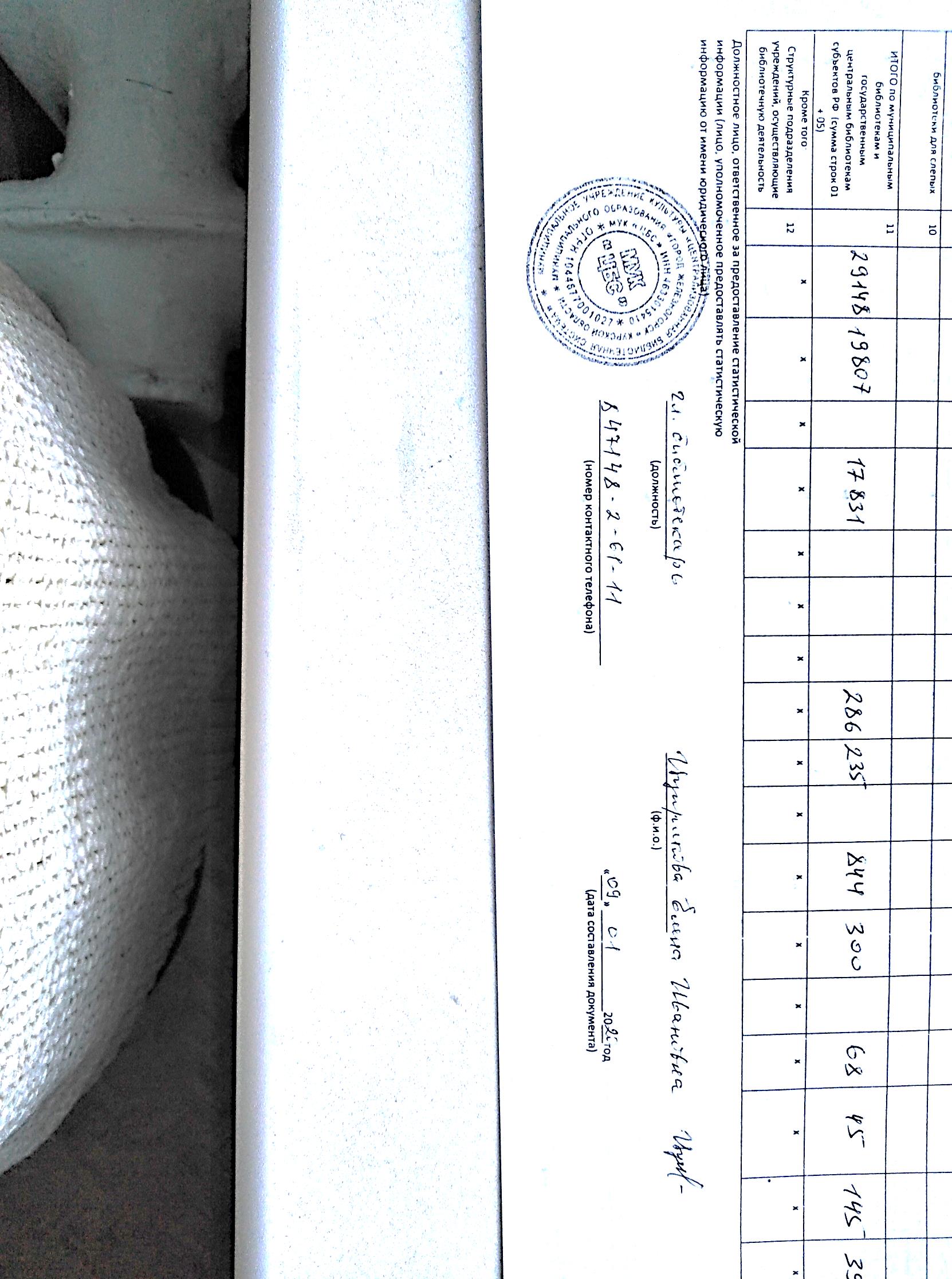 8159388Из общего числа (стр.01)в сельской местности03из них детские04Государственные центральные библиотекисубъектов РФ, всего (сумма строк 06, 07, 08, 09, 10)05в том числе:универсальные научные (публичные)06детские07юношеские08библиотеки для детей и юношества09библиотеки для слепых10ИТОГО по муниципальным библиотекам и государственным центральным библиотекам субъектов РФ  (сумма строк 01 + 05)11291481980717831286235844300684514539Кроме того:Структурные подразделения учреждений, осуществляющие библиотечную деятельность12ххххххххххххххххх